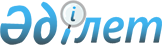 Ресей Федерациясынан электр энергиясын алғаны үшiн берешектi өтеу туралыҚазақстан Республикасы Үкiметiнiң қаулысы 1997 жыл 3 наурыздағы N 291



          1994-1996 жылдары Ресей Федерациясынан электр энергиясын алғаны
үшiн берешектi өтеу мақсатында Қазақстан Республикасының Үкiметi
қаулы етедi:




          1. Қазақстан Республикасының Энергетика және көмiр өнеркәсiбi
министрлiгi ресейдiң "ЕЭС Россия" энергетика және электрификация
акционерлiк қоғамымен 1994-1996 жылдарда электр энергиясын алғаны
үшiн берешек көлемiн, ресейдiң "ЕЭС Россия" энергетика және
электрификация акционерлiк қоғамына берiлген "Дальние электропередачи"
және "Екiбастұз ГРЕС-2" акционерлiк қоғамдарының акциялары
мемлекеттiк пакеттерiнiң құнын келiссiн және бекiтсiн.




          2. Қазақстан Республикасының Мемлекеттiк мүлiктi басқару
жөнiндегi мемлекеттiк комитетi Қазақстан Республикасының Энергетика
және көмiр өнеркәсiбi министрлiгiмен бiрлесiп, "Екiбастұз ГРЕС-2" 
акционерлiк қоғамының акциялары мемлекеттiк пакетiнiң 33 процентiне 
дейiн, сондай-ақ Екiбастұз кен орны "Богатырь" N 9 разрезiнiң 
алабымен "Северный" көмiр разрезiнiң мүлкi үшiн енгiзiлген бонусты 
беру жолымен алған электр энергиясы үшiн "ЕЭС Россия" энергетика 
және электрификация акционерлiк қоғамымен есеп айырысу 
жүргiзсiн.
<*>



          ЕСКЕРТУ. 2-тармақтан сөздер алынып тасталды - ҚРҮ-нiң 




                            1997.08.04. N 1210 қаулысымен.  
 P971210_ 
 




          3. Қазақстан Республикасының Энергетика және көмiр өнеркәсiбi
министрлiгi "КЕGОК" акционерлiк қоғамымен /"Қазақстанэнерго" ұлттық
энергетика жүйесi/ бiрлесiп:




          "ЕЭС Россия" энергетика және электрификация акционерлiк
қоғамымен өзара есеп айырысу жүргiзсiн және 1994-1996 жылдарға
электр энергиясын алғаны үшiн берешектi өтеудi құжатты түрде
ресiмдесiн;




          "КЕGОК" акционерлiк қоғамының /"Қазақстанэнерго" ұлттық
энергетика жүйесi/ дебиторлық және кредиторлық берешектерiн қайта
құрылымдауды жүзеге асырсын және республикалық iшкi өзара есеп
айырысулар жөнiнде ұсыныстар енгiзсiн.




          4. Осы қаулының орындалуына бақылау жасау Қазақстан Республикасы
Премьер-Министрiнiң орынбасары Д.Т.Дүйсеновке жүктелсiн.





     Қазақстан Республикасының
        Премьер-Министрi


					© 2012. Қазақстан Республикасы Әділет министрлігінің «Қазақстан Республикасының Заңнама және құқықтық ақпарат институты» ШЖҚ РМК
				